Планмероприятий по внедрениюнаставничества на 2021-2022 уч.г.Наставник  Макарова Татьяна Владимировна, наставляемый Ковригина Алена СергеевнаЦель: Обеспечение поддержки и практической помощи молодому педагогу в приобретении профессиональных навыков и опыта работы, профессиональном становлении, применять в работе современные технологии, способными решать задачи модернизации образования, обеспечить повышение качества образования.Задачи: Создать систему поддержки молодого педагога в период его профессионального становления.Повысить уровень методической грамотности, совершенствование профессиональных навыков молодого педагога.Активное участие молодого педагога в образовательных мероприятиях и событиях, конкурсах профессионального мастерства различного уровня.Направления профессионального развития:Нормативно-правовая и методическая работа;Повышение квалификации и педагогического мастерства;Совершенствование, обобщение и распространение профессионального мастерства.Индивидуальный план работы 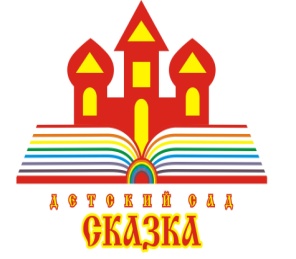 Государственное бюджетное общеобразовательное учреждение Самарской областиобщеобразовательная школа-интернат среднего общего образования №5с углубленным изучением отдельных предметов «Образовательный центр «Лидер»структурное подразделение детский сад «Сказка»города Кинеля городского округа Кинель Самарской областиул. 27 Партсъезда -3,  тел: 8 (846 63)6-25-66,  факс:8 (846 63)6-11-36e-mail:  skazkakinel@mail.ruСроки(месяц)Содержание работы(наименование работы)Результат работыСентябрь 1.Помощь в оформление документации группы,  консультации и ответы на интересующие вопросы. Должностные инструктажи воспитателя.2.Составление календарно тематического плана на тему: «Овощи, труд взрослых на полях и огородах», «Фрукты».3.Консультация по теме «Организация развивающей предметно-пространственной среды в группе».Познакомить с различными инструкциями в детском саду, нормативно-правовыми документами. Календарно-тематическое планирование, учитывая индивидуальные особенности детей.Октябрь 1. Консультация: «Особенности организации режимных моментов в разных возрастных группах». 2.Индивидуальная консультация по планированию воспитательно – образовательной работы с детьми. Составление конспектов педагогических мероприятий молодым педагогом.3.Мастер – класс «Организация и проведение подвижных игр с детьми дошкольного возраста».Обсуждение всех видов планирования воспитательно-образовательной деятельности с детьми, режимные моменты в развитии ребёнка. Оказание практической помощи в повышении эффективностивоспитания, обучения и развития детей. Ноябрь 1.Использование в работе ИКТ. Консультация, использование презентаций в работе с детьми и родителями. Разработка мультимедийной игры «В гостях у сказки».2.Консультация «Как учить детей планировать свой день».3.Посещение НОД коллег, с целью перенять передовой педагогический опыт.Педагог использует  мультимедийные игры в образовательном процессе, создавать мультимедийные игры в программе Power Point.Декабрь 1.Обсуждение методики проведения детских праздников (утренников). 2.Мастер-класс «Просвещение родителей».3.Практикум «Методические приёмы по проведению занятий по образовательной области «Развитие речи». Педагог имеет опыт работы по проведению, организации и подготовке детских праздников.Взаимодействие с родителями, информирование о жизни ребенка в детском саду.Январь 1. Дискуссия «Трудная ситуация на занятие и ваш выход из нее».2. Круглый стол «Конфликтные ситуации сродителями. Способы их предотвращения иразрешения».3. Игровой практикум «Игры со звуками и буквами».Предупреждение и управлениеконфликтами, возникающими в процессе взаимодействия с родителямивоспитанников.Февраль 1.Мастер-класса «Познавательно-исследовательская деятельность дошкольников».2.Беседа на тему «Нравственно-эстетическое воспитание дошкольника: проблемы, условия развития».Организация исследовательской деятельности с детьми, структура и этапы проектов.Определение проблем нравственного воспитания, пути решения.Март 1.Консультация «Робототехнические игрушки – современные ресурсы для развития детей».2.Обощение «Развитие творческих способностей детей дошкольного возраста средствами музыкально-театрализованной деятельности».Организация игровой деятельности с помощью робототехники (Лего конструктор).Рекомендации по развитию творческих способностей детей. Апрель 1.Практикум «Современные образовательные технологии в работе с детьми дошкольного возраста» на тему «Квест-технология».2.Курсы повышения квалификации в дистанционном формате ВОО «Воспитатели России» «Современное дошкольное образование».Педагог продумывает условия, методы и приемы, умеет составить конспект, применение квест-технологии в работе с детьми. Май 1. Спортивное развлечение «Солнце, воздух и вода – наши лучшие друзья».2. Подведение итогов работы за год. Самоопределение плана работы на следующий учебный год. Педагог создает эффективные условия для организации оздоровительной работы по сохранению и укреплению физического и психического здоровья детей с учетом их индивидуальных особенностей.